CSA Military Records 21 pagesIndex38th Alabama Inf. Regiment - 2, 358th Alabama Inf. Regiment - 3-21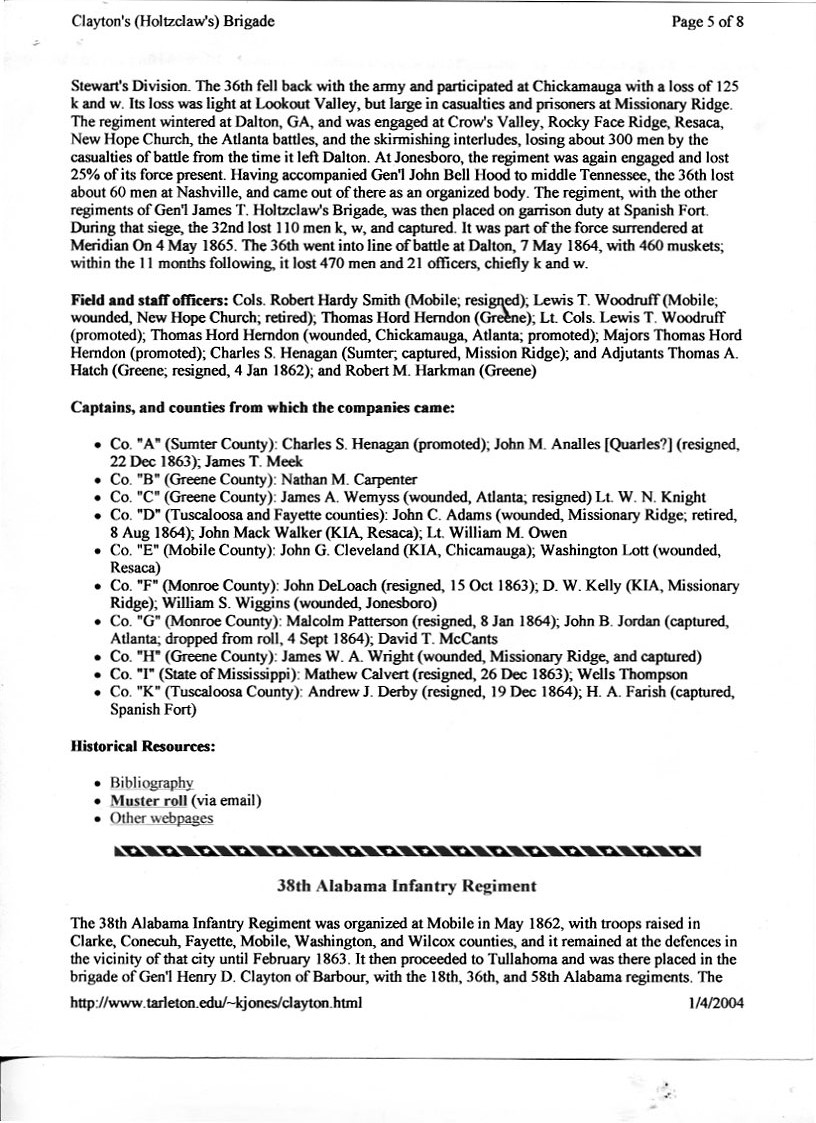 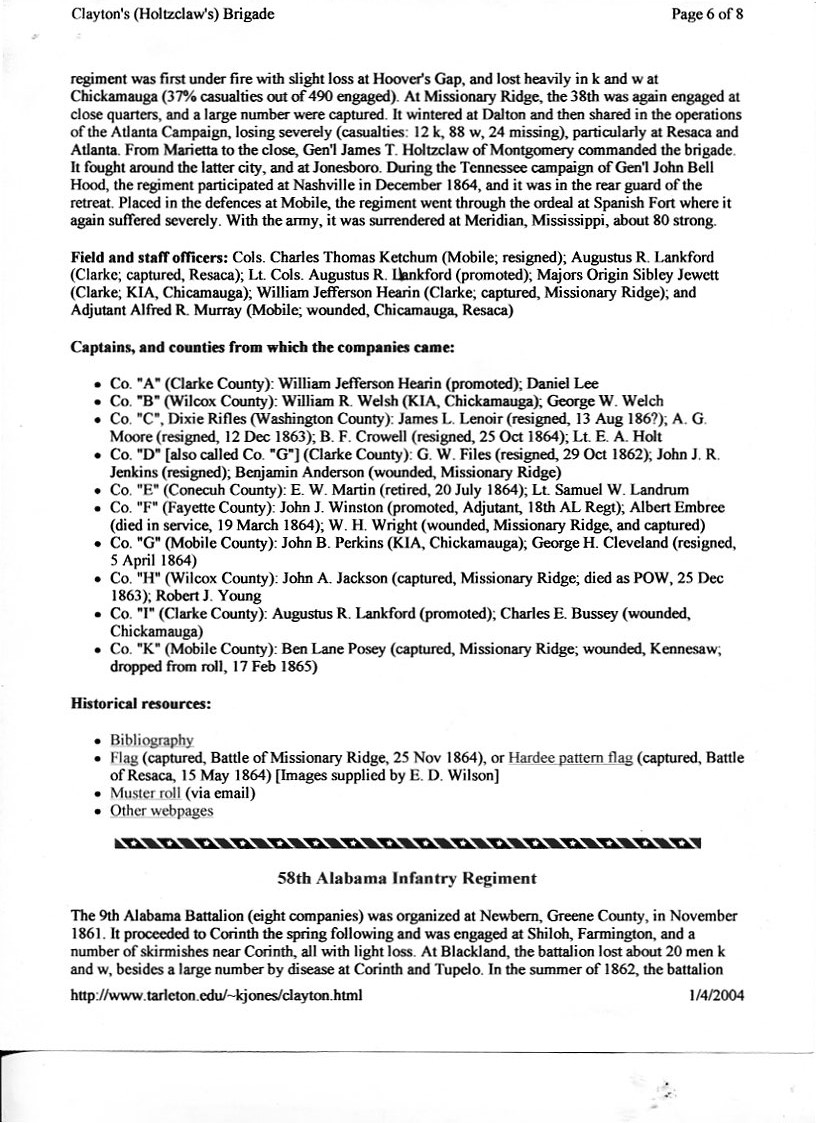 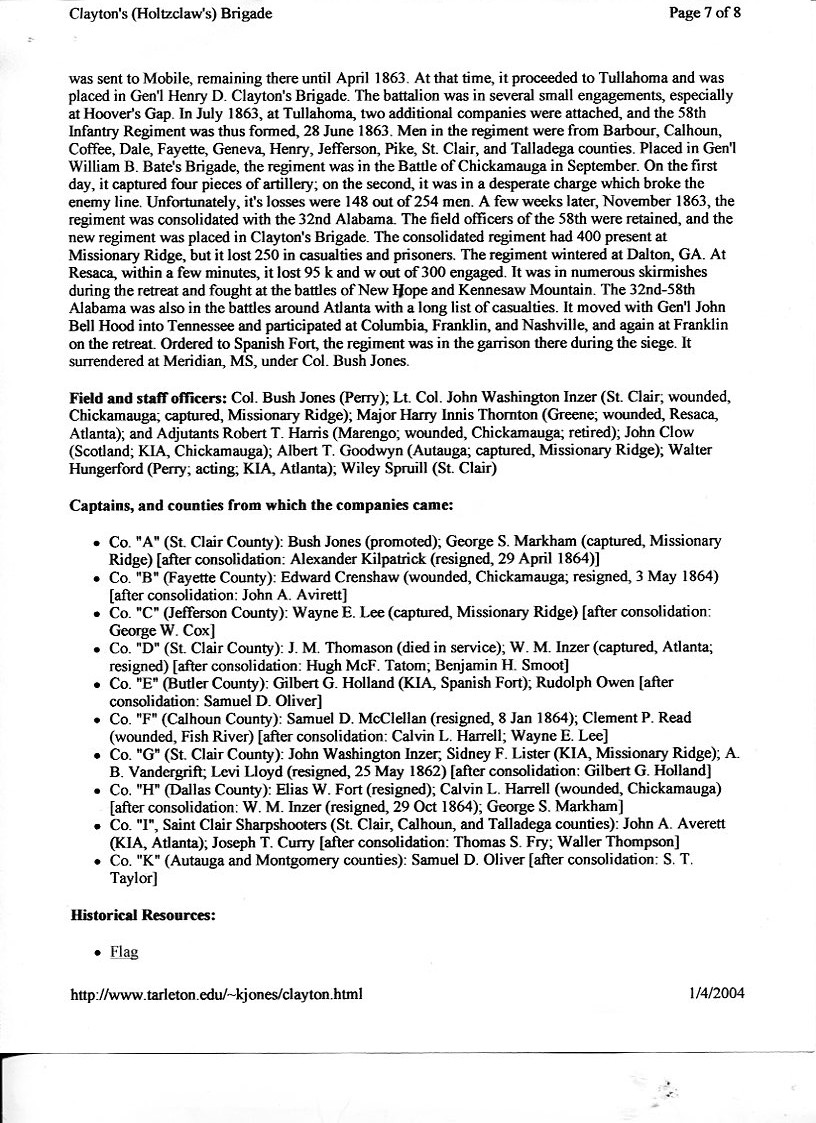 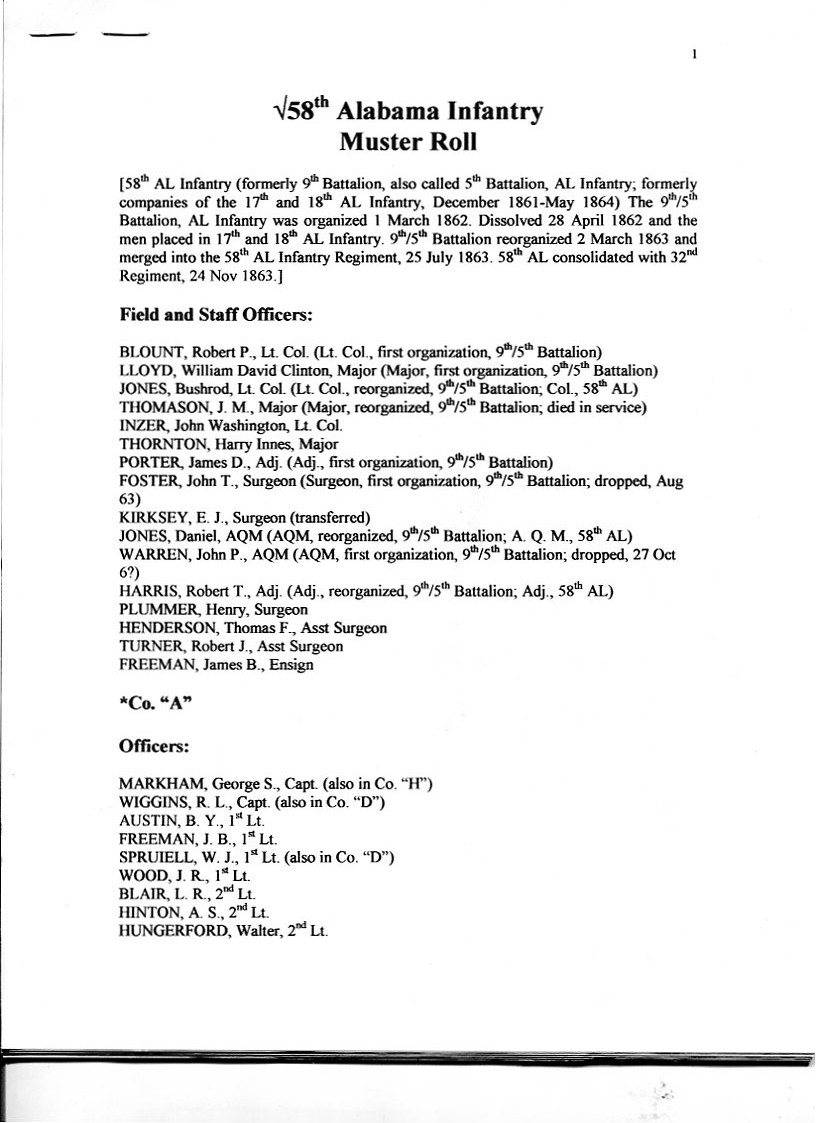 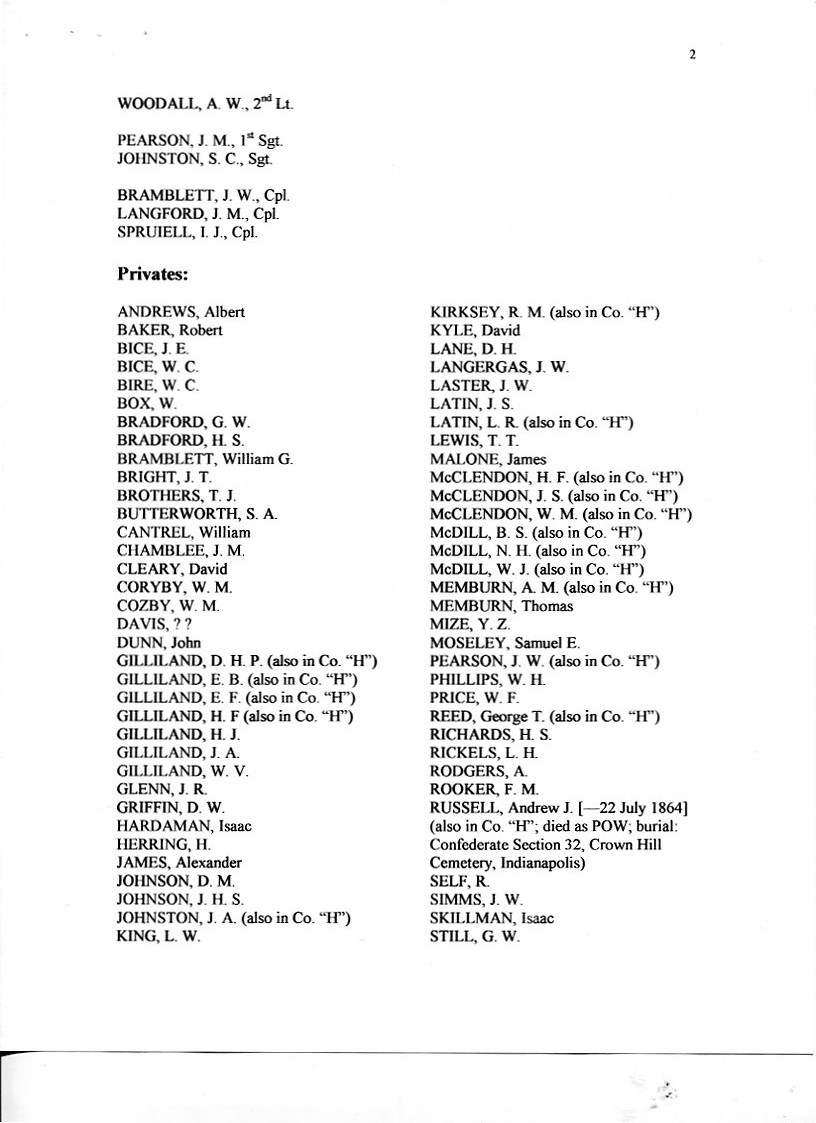 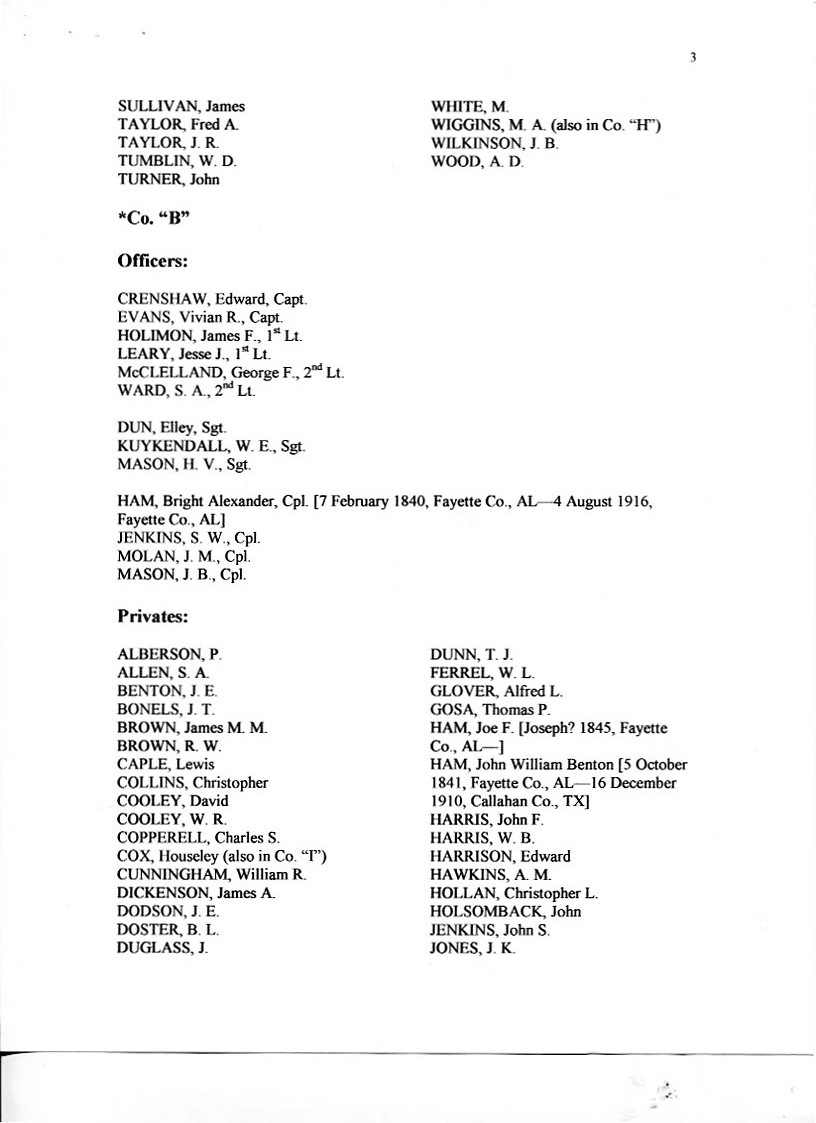 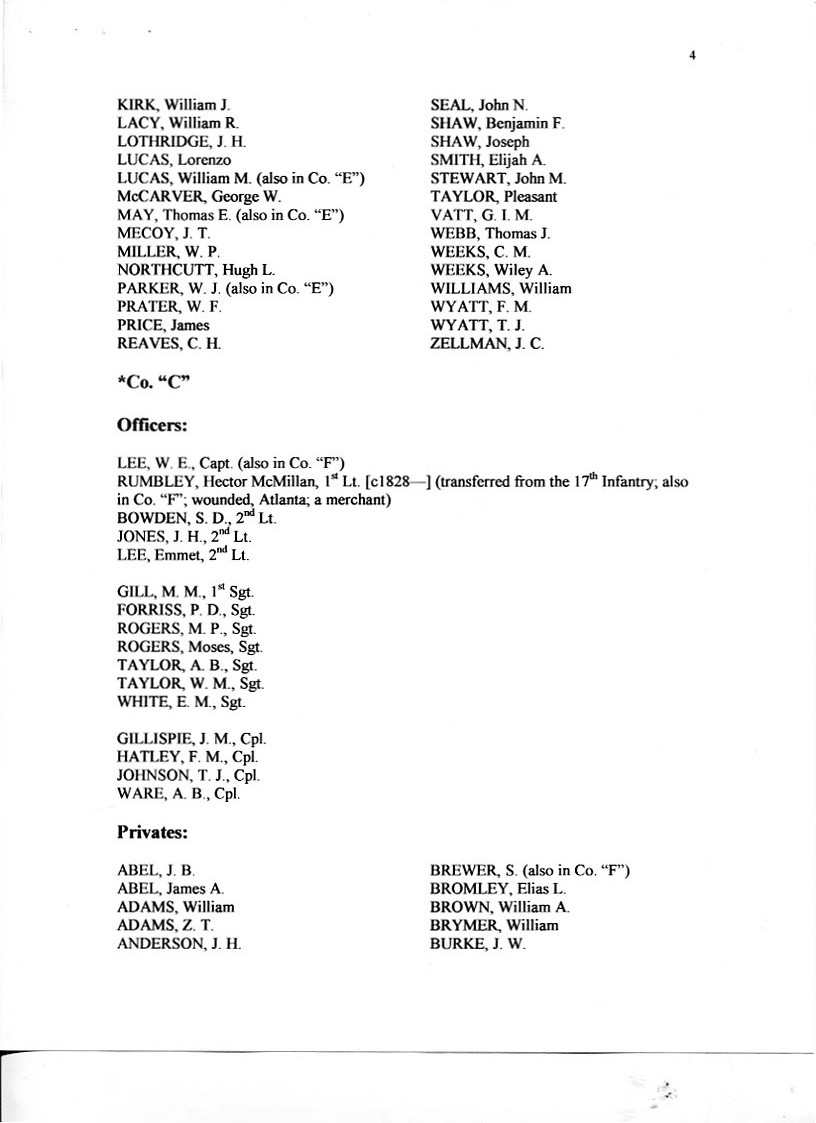 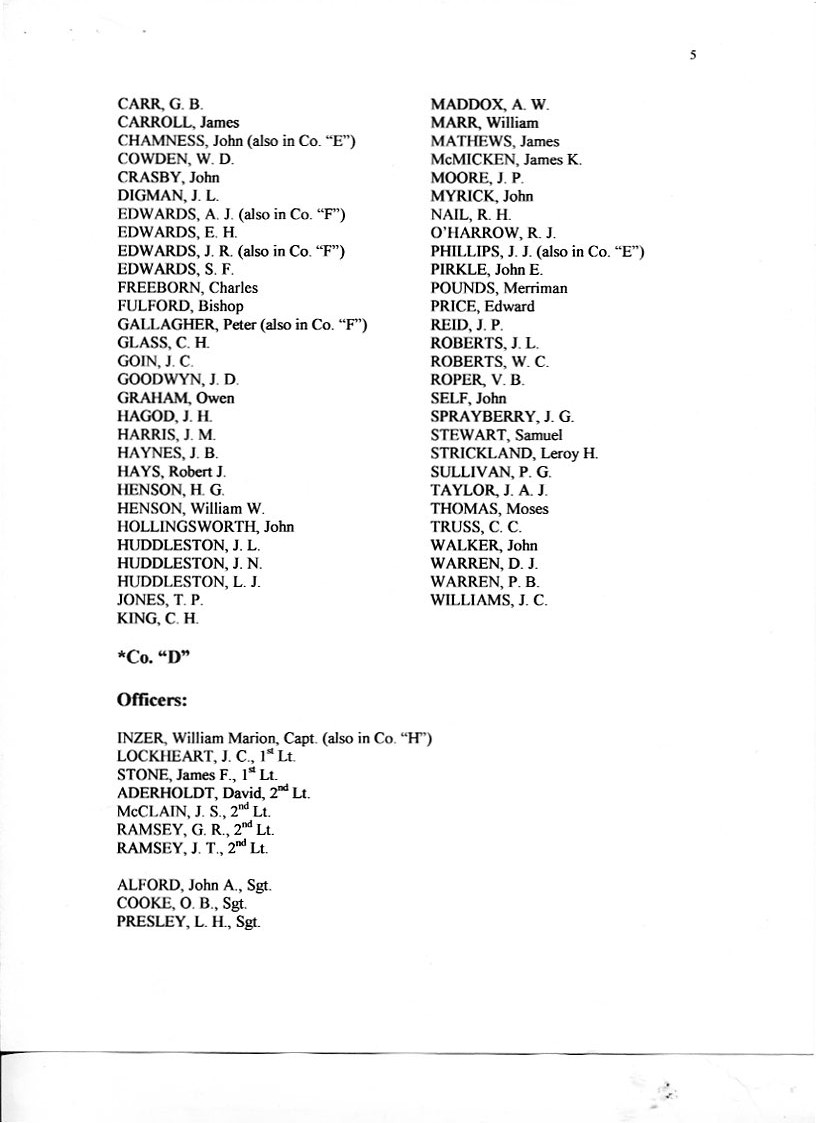 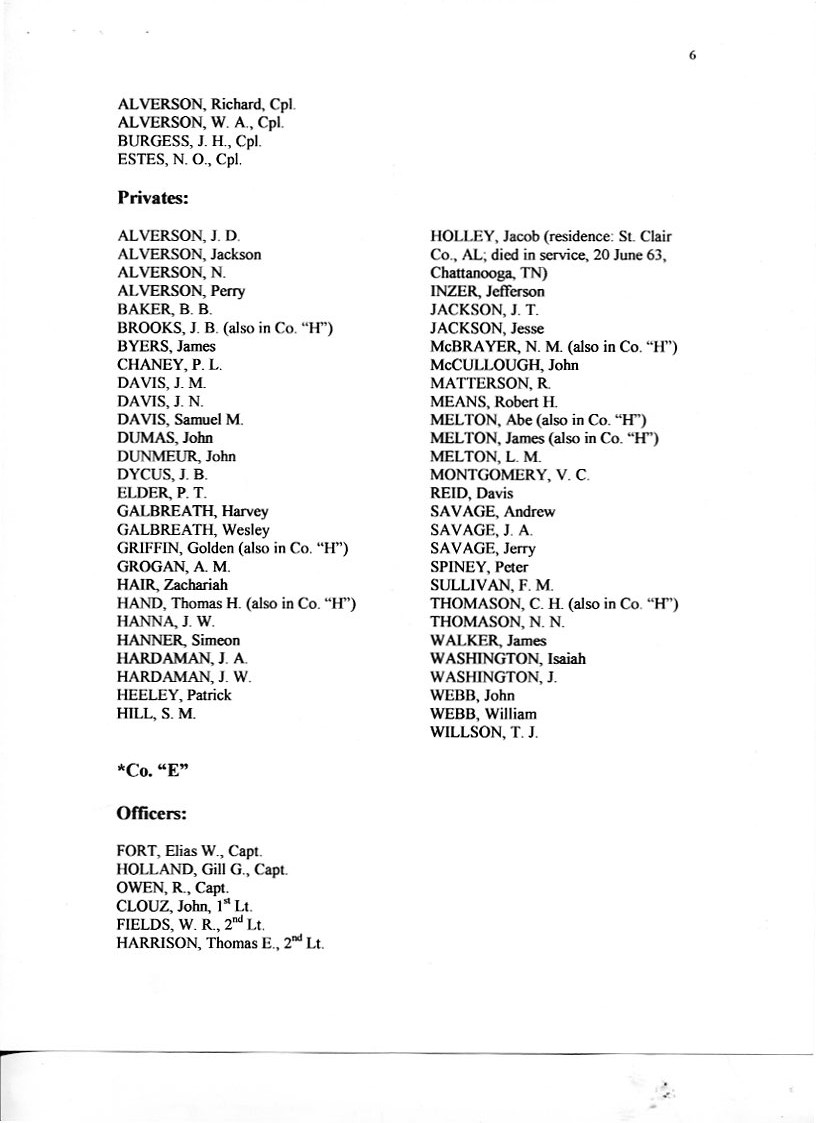 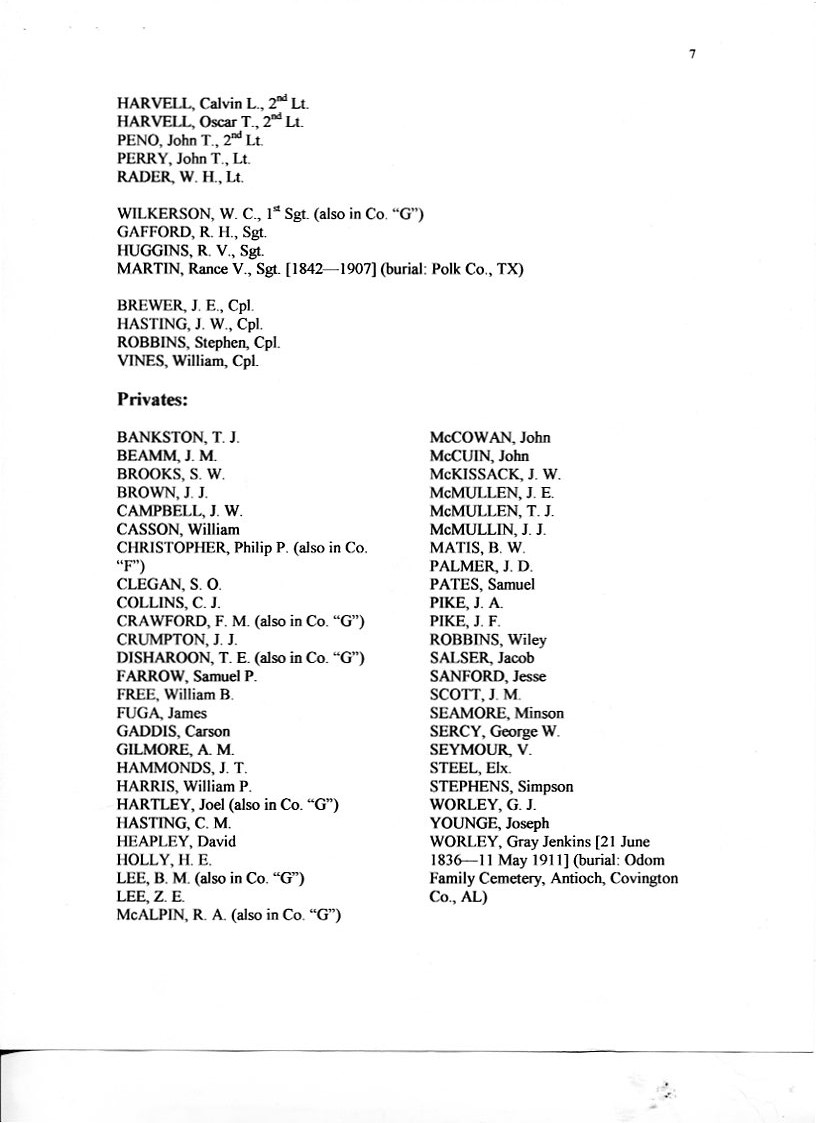 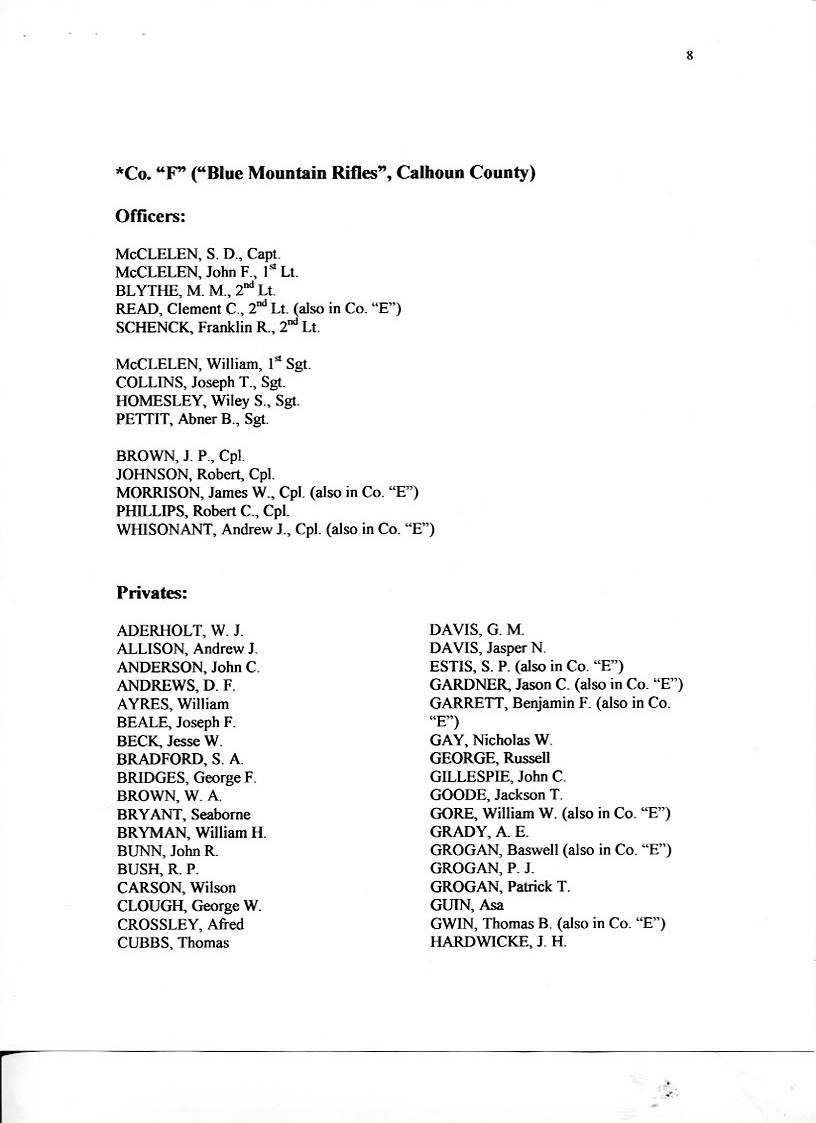 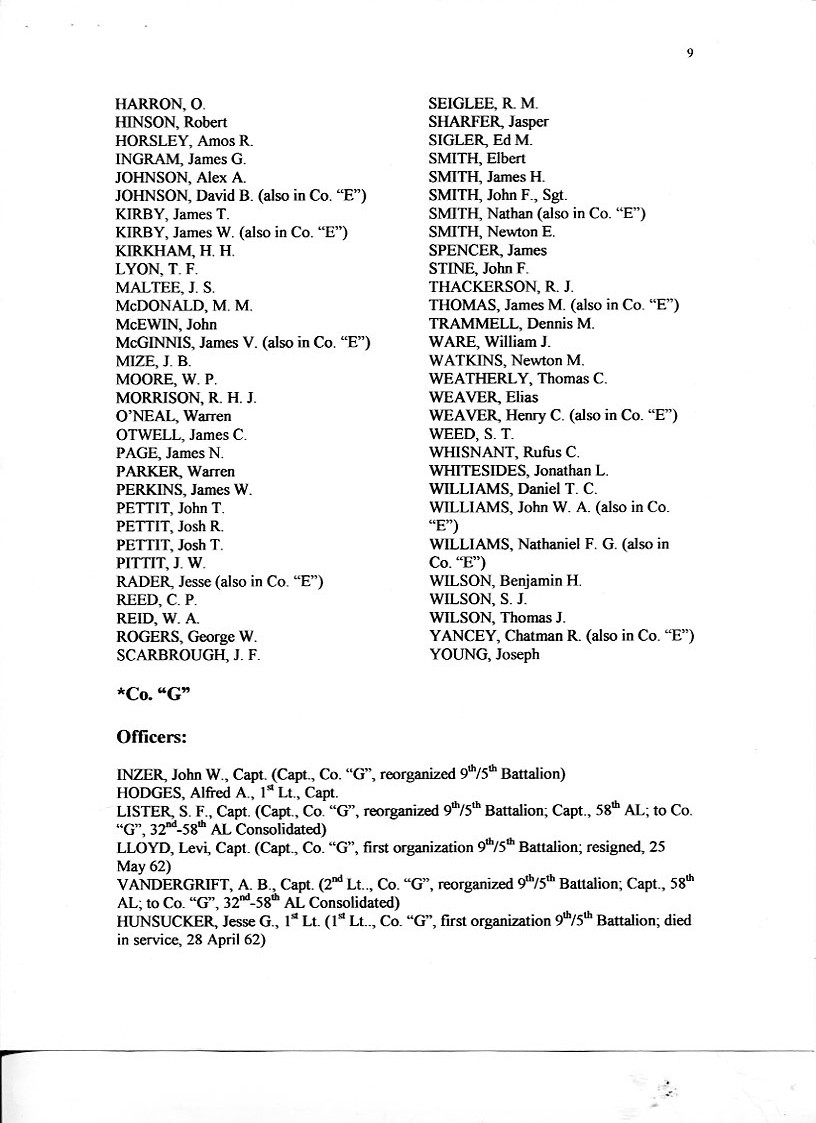 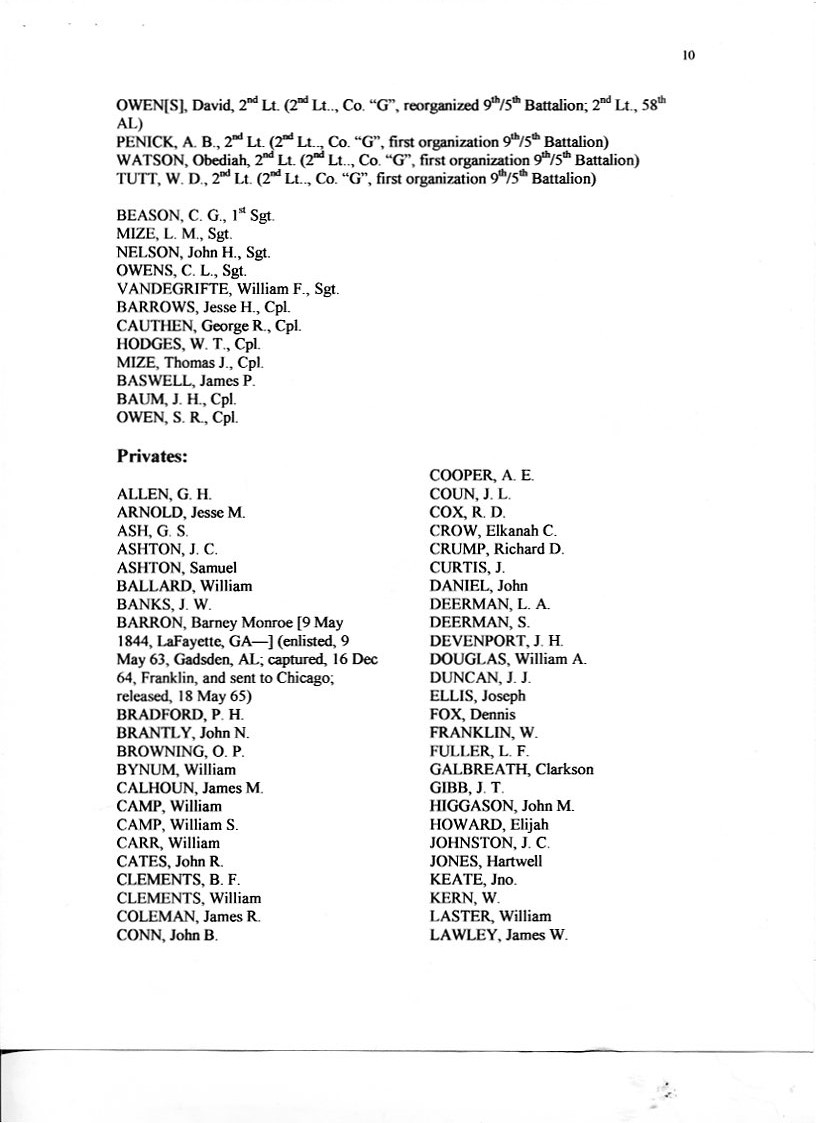 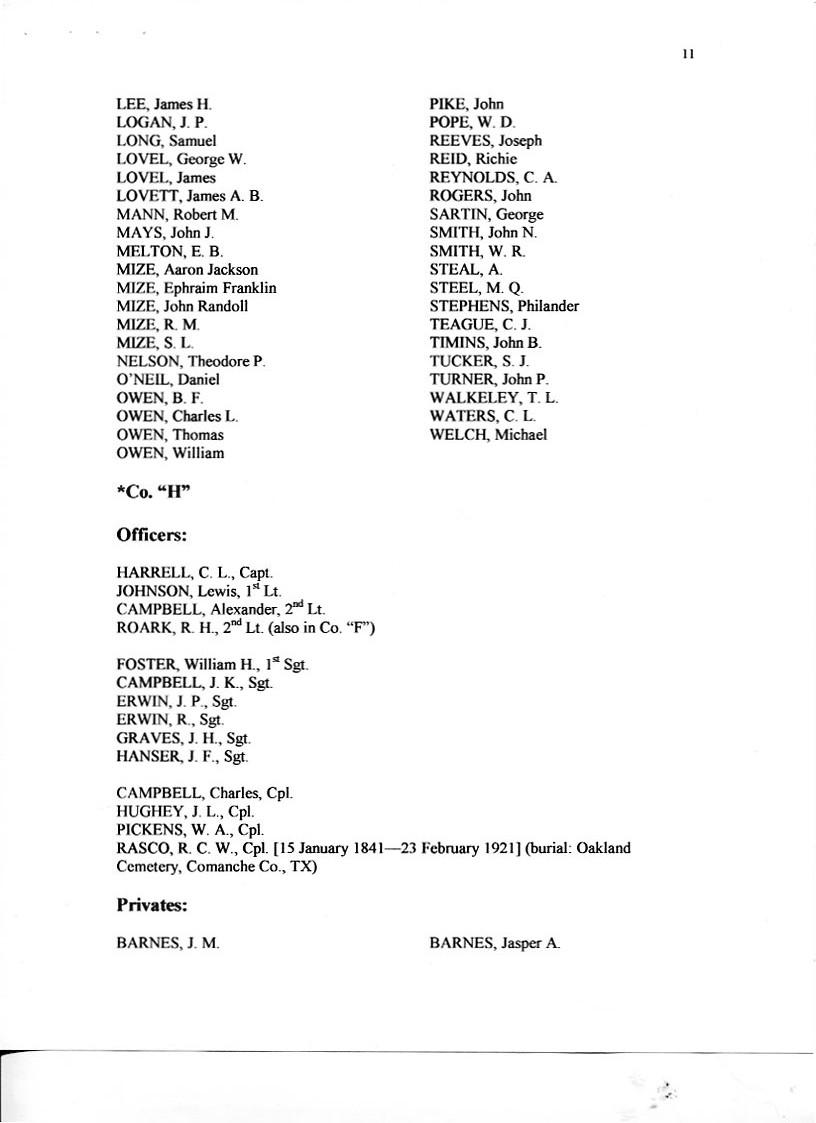 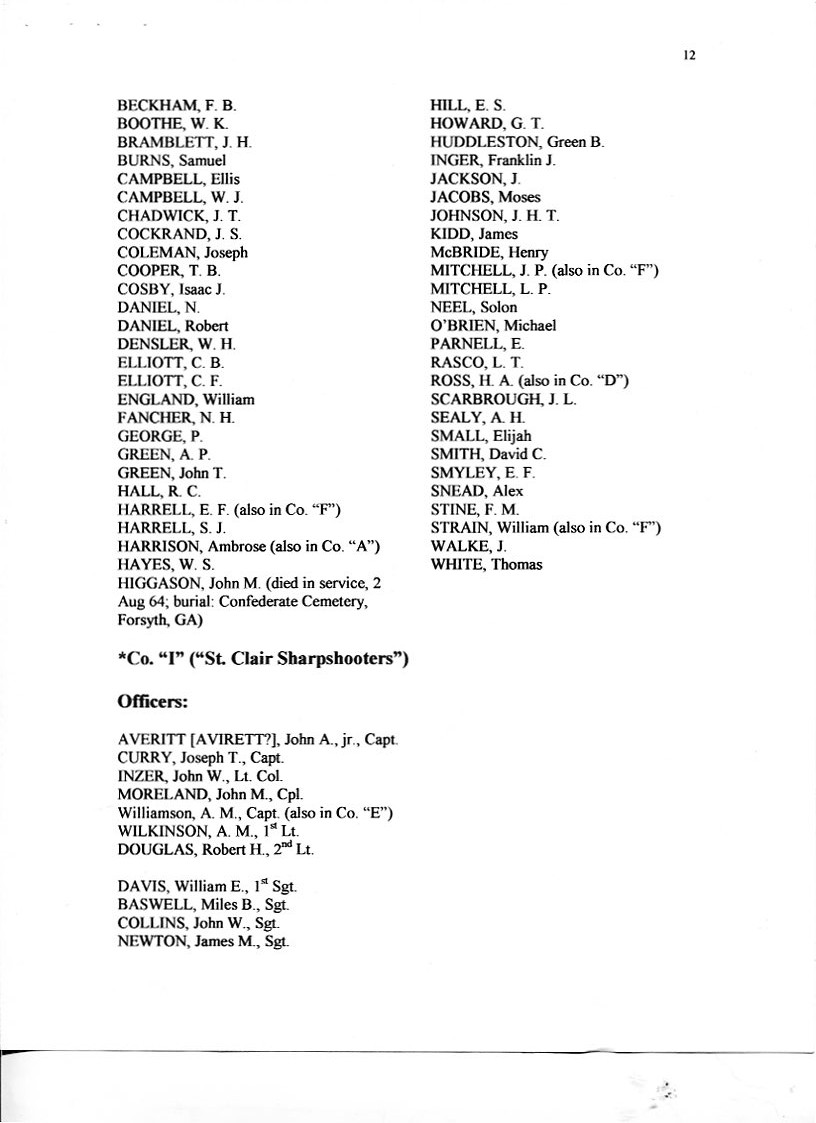 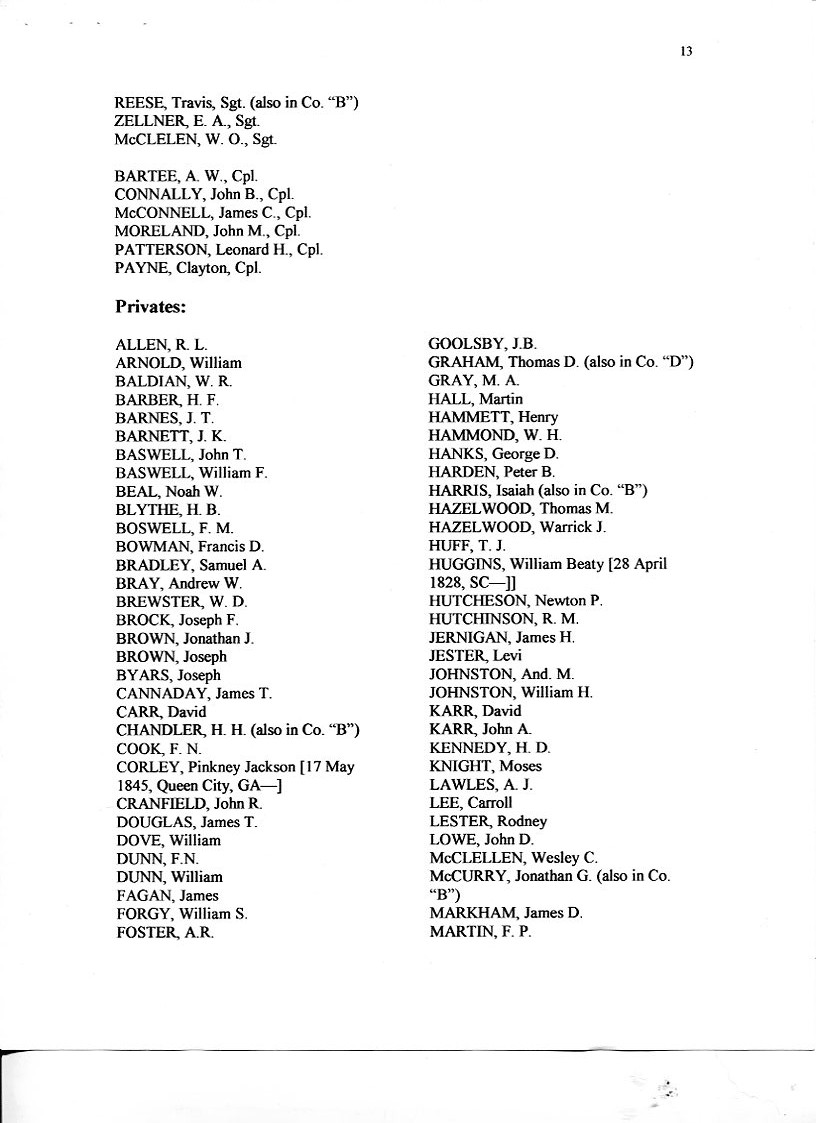 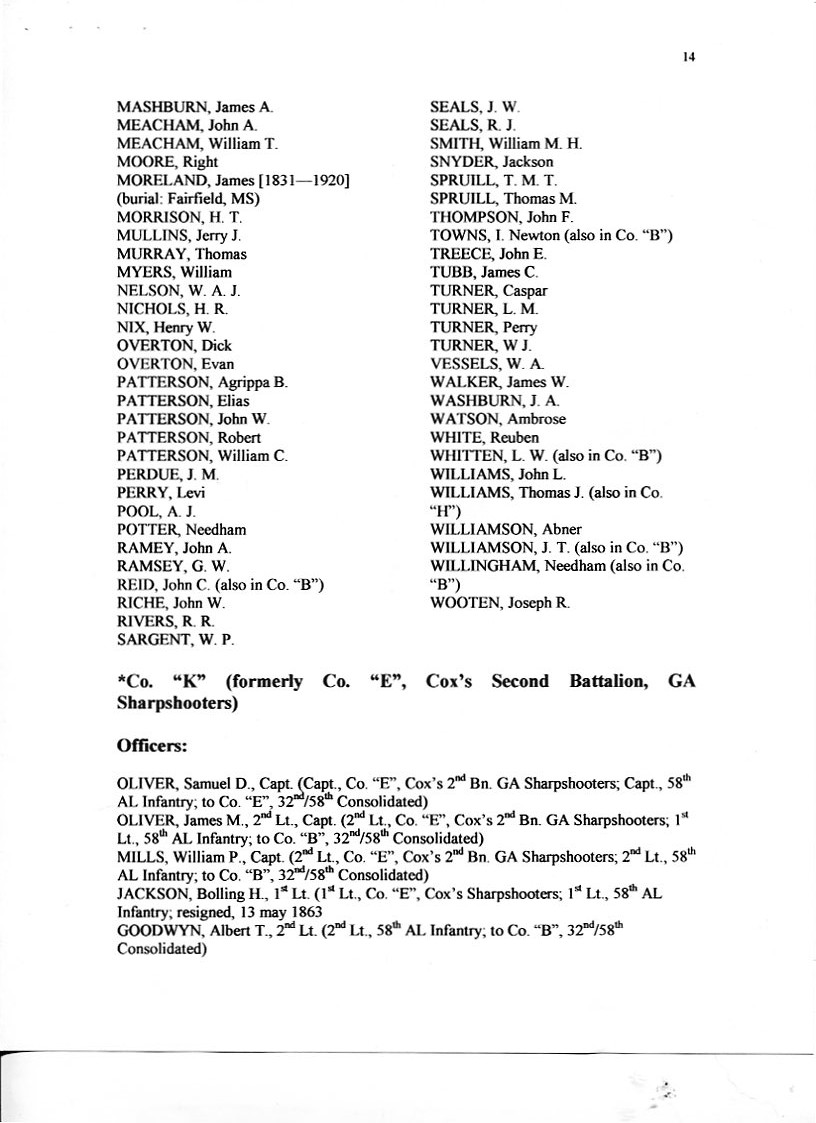 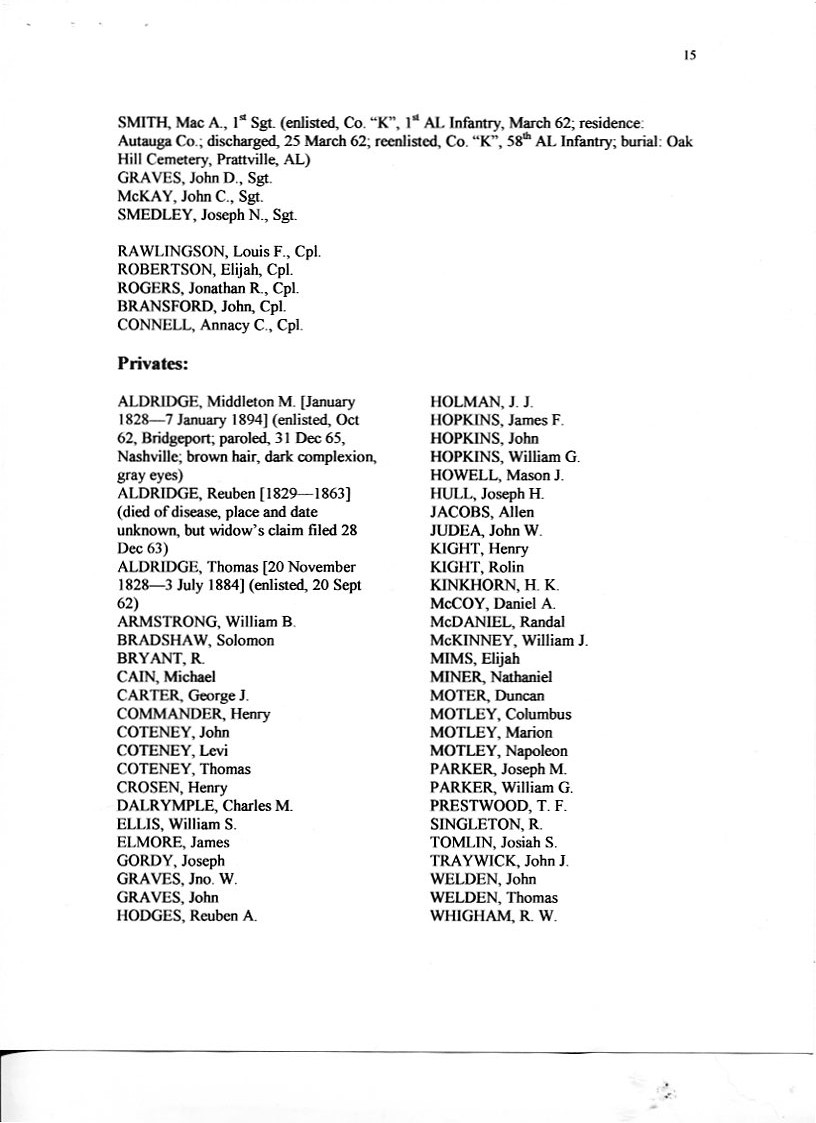 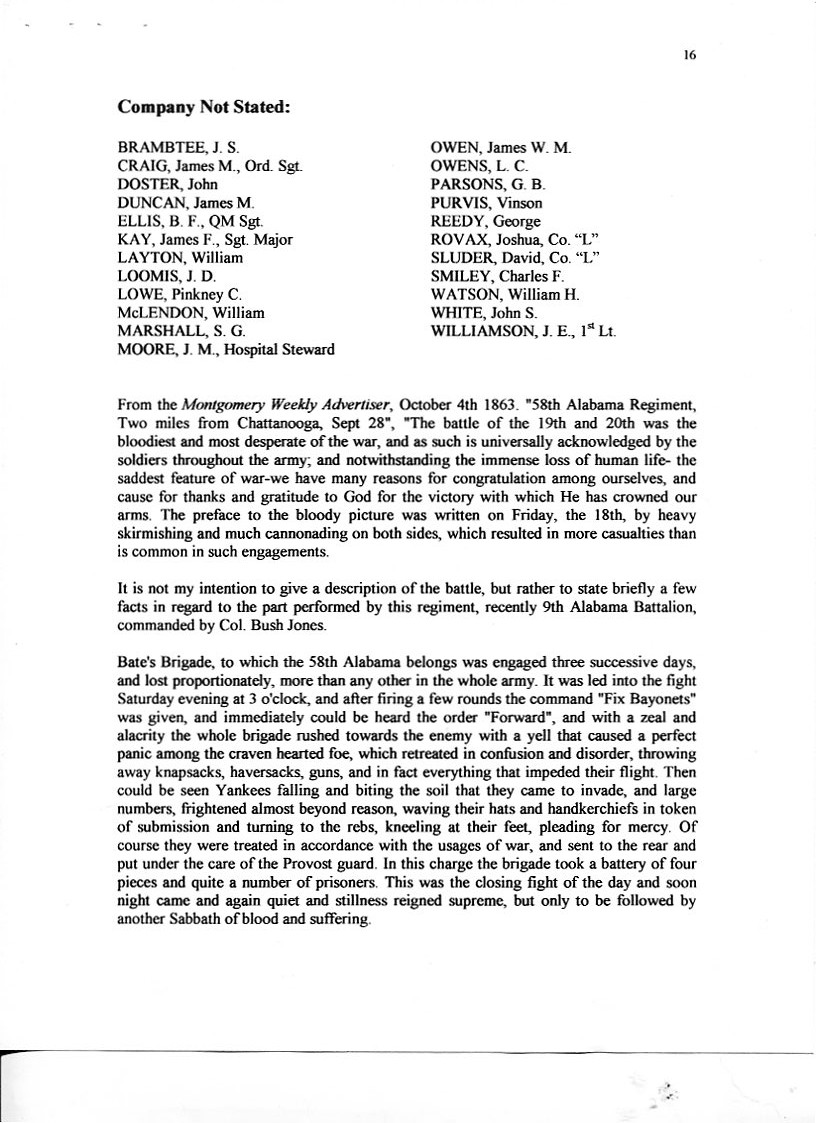 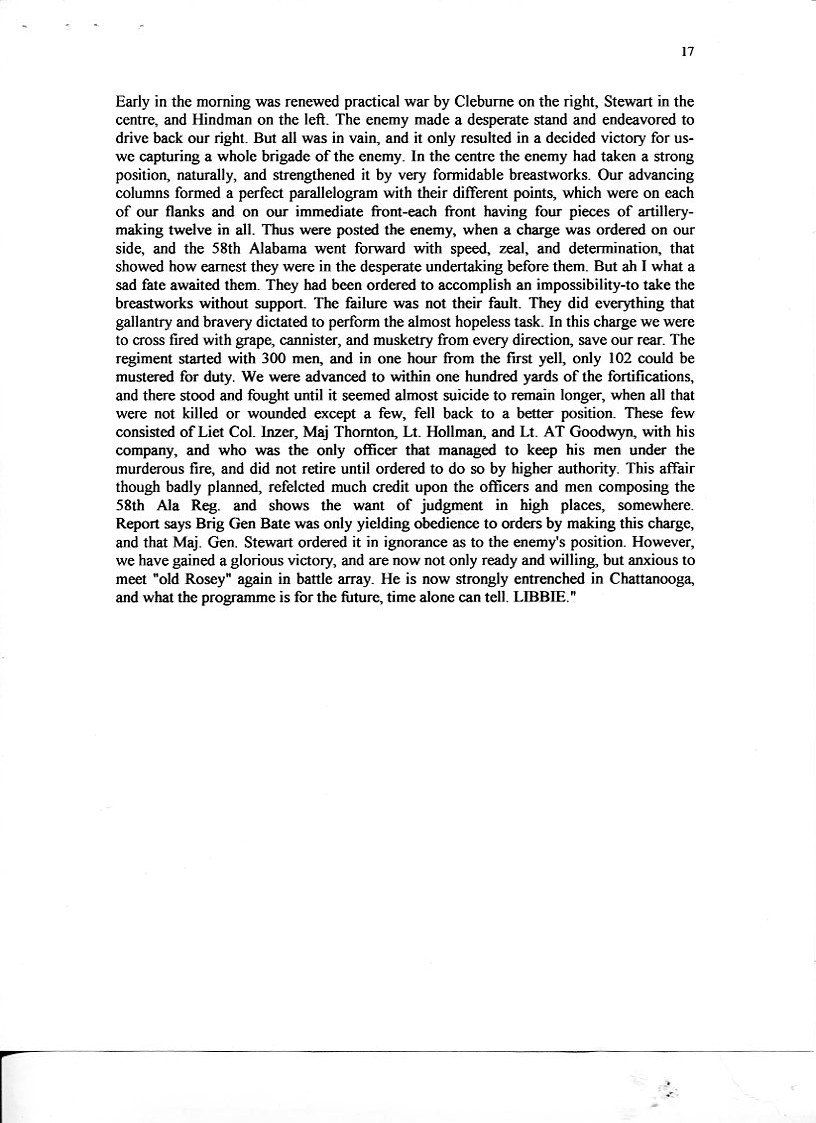 